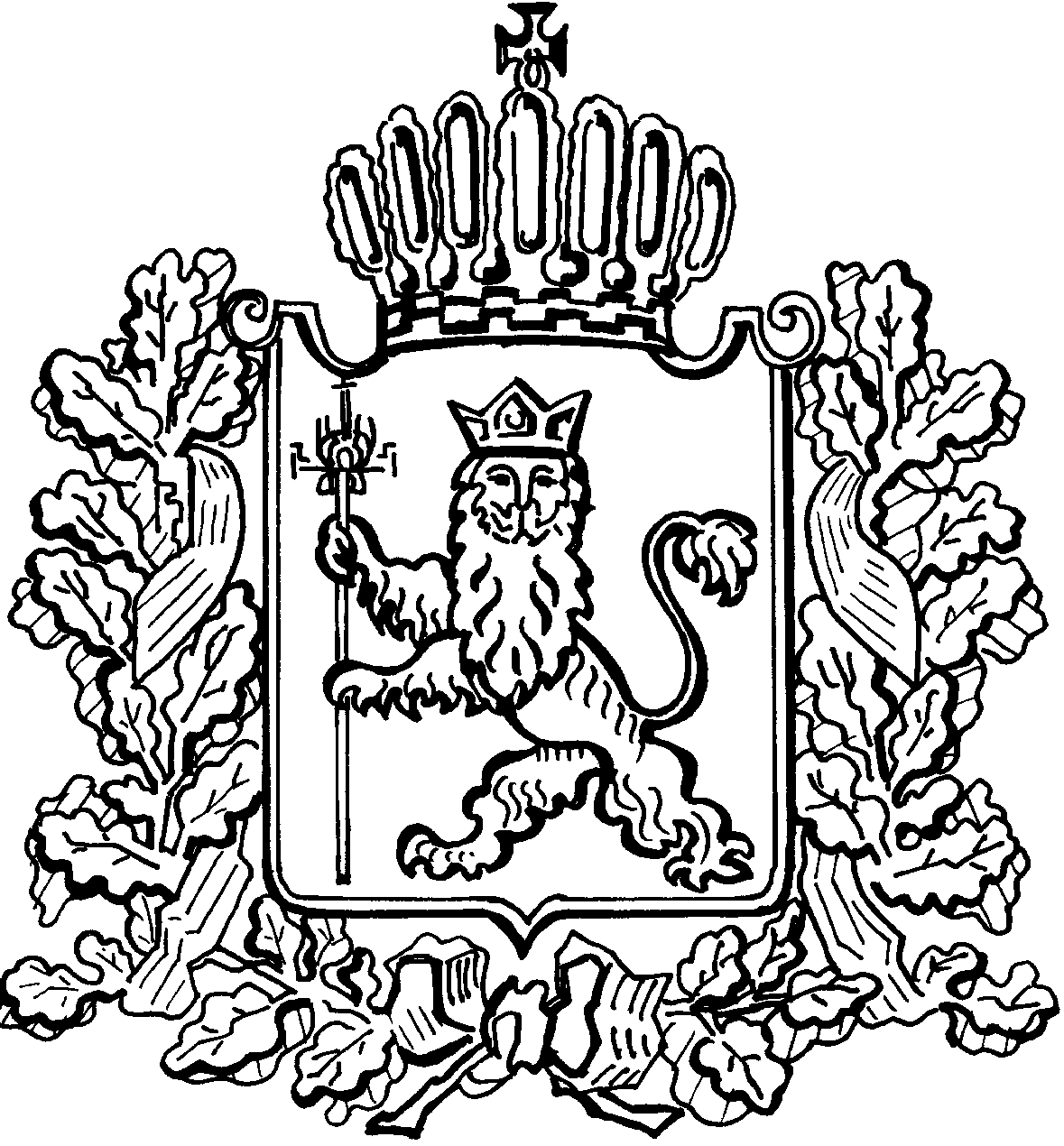 АДМИНИСТРАЦИЯ ВЛАДИМИРСКОЙ ОБЛАСТИДЕПАРТАМЕНТ ЦЕН И ТАРИФОВПОСТАНОВЛЕНИЕ 19.12.2017	                                                                                                № 59/41О тарифах на тепловую энергию В соответствии с Федеральным законом от 27.07.2010 № 190-ФЗ «О теплоснабжении», постановлением Правительства Российской Федерации от 22.10.2012 № 1075 «О ценообразовании в сфере теплоснабжения» и Методическими указаниями по расчету регулируемых цен (тарифов) в сфере теплоснабжения, утвержденными приказом Федеральной службы по тарифам от 13.06.2013 № 760-э, на основании протокола заседания правления департамента цен и тарифов от 19.12.2017 № 59 департамент цен и тарифов администрации области п о с т а н о в л я е т:  1. Установить ОАО «Александровские коммунальные системы» тарифы на тепловую энергию (мощность) на коллекторах источника тепловой энергии (по системе теплоснабжения от котельной №19 пер. Казарменный                     г. Александров), c календарной разбивкой согласно приложению № 1.2. Тарифы, установленные в пункте 1 настоящего постановления, действуют:-  с 01 января 2018 года по 30 июня 2018 года;-  с 01 июля 2018 года по 31 декабря 2018 года;-  с 01 января 2019 года по 30 июня 2019 года;-  с 01 июля 2019 года по 31 декабря 2019 года;-  с 01 января 2020 года по 30 июня 2020 года;-  с 01 июля 2020 года по 31 декабря 2020 года.3. Установить долгосрочные параметры регулирования, устанавливаемые на долгосрочный период регулирования для формирования тарифов с использованием метода индексации установленных тарифов, согласно приложению № 2.4. Настоящее постановление подлежит официальному опубликованию в средствах массовой информации.Директор департамента цен и тарифовадминистрации Владимирской области                                       М.С.НовоселоваПриложение № 1 к постановлению департаментацен и тарифов администрацииВладимирской областиот 19.12.2017 № 59/41Тарифы на тепловую энергию (мощность) на коллекторах источника тепловой энергииПриложение № 2к постановлению департамента цен и тарифов администрации Владимирской областиот 19.12.2017 № 59/41 Долгосрочные параметры регулирования, устанавливаемые на долгосрочный период регулирования для формирования тарифов с использованием метода индексации установленных тарифов№ п/пНаименованиерегулируемой организацииВид тарифаГодВода1ОАО «Александровские коммунальные системы» по котельной №19 г.Александроводноставочный
руб./Гкал (без учета НДС)01.01.2018-30.06.20181029,531ОАО «Александровские коммунальные системы» по котельной №19 г.Александроводноставочный
руб./Гкал (без учета НДС)01.07.2018-31.12.20181065,701ОАО «Александровские коммунальные системы» по котельной №19 г.Александроводноставочный
руб./Гкал (без учета НДС)01.01.2019-30.06.20191065,701ОАО «Александровские коммунальные системы» по котельной №19 г.Александроводноставочный
руб./Гкал (без учета НДС)01.07.2019-31.12.20191103,111ОАО «Александровские коммунальные системы» по котельной №19 г.Александроводноставочный
руб./Гкал (без учета НДС)01.01.2020-30.06.20201103,111ОАО «Александровские коммунальные системы» по котельной №19 г.Александроводноставочный
руб./Гкал (без учета НДС)01.07.2020-31.12.20201137,45Nп/пНаименование регулируемой организацииГодБазовый уровень операционных расходовИндекс эффективности операционных расходовНормативный уровень прибылиУровеньнадежности теплоснабженияУровеньнадежности теплоснабженияПоказатели энергосбережения энергетической эффективностиПоказатели энергосбережения энергетической эффективностиПоказатели энергосбережения энергетической эффективностиРеализация программ в области энергосбережения и повышения энергетической эффективностиДинамика изменения расходов на топливоNп/пНаименование регулируемой организацииГодБазовый уровень операционных расходовИндекс эффективности операционных расходовНормативный уровень прибылиКоличество прекращений подачи тепловой энергии, теплоносителя в результате технологических нарушений на тепловых сетях на 1 км тепловых сетейКоличество прекращений подачи тепловой энергии, теплоносителя в результате технологических нарушений на источниках тепловой энергии на 1 Гкал/час установленной мощностиУдельный расход топлива на производство единицы тепловой энергии, отпускаемой с коллекторов источников тепловой энергииВеличина технологических потерь при передаче тепловой энергии по тепловым сетямВеличина технологических потерь при передаче теплоносителя по тепловым сетямРеализация программ в области энергосбережения и повышения энергетической эффективностиДинамика изменения расходов на топливоNп/пНаименование регулируемой организацииГодтыс. руб.%%--кг у.т./ГкалГкал/годкуб. м (т)/год--1.ОАО «Александровские коммунальные системы» по котельной №19 г.Александров201834,06---0179,70----1.ОАО «Александровские коммунальные системы» по котельной №19 г.Александров2019-1,0--0179,70----1.ОАО «Александровские коммунальные системы» по котельной №19 г.Александров2020-1,0--0179,70----